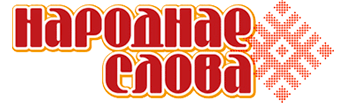 Четверг, 02.05.2013“Главное мерило — счастливая судьба наших детей»Этот тезис, прозвучавший из уст начальника отдела социально-педагогической работы, охраны детства Министерства образования Республики Беларусь Галины Руденковой, и определил всю работу республиканского семинара, прошедшего недавно в Сенненской школе-интернате. Руководители интернатных учреждений со всей страны собрались на Сенненщине, чтобы обсудить, как воспитать гражданина, семьянина и труженика. К ним присоединились и коллеги из Российской Федерации. 13 директоров детских домов Вологодской области впервые посетили Беларусь.Больше чем школаС 2008 года Минобразование реализует экспериментальный проект по апробации практико-ориентированной модели образовательной среды. Его цель — достижение более эффективной социализации и профессионального самоопределения воспитанников. Инновационной площадкой в Беларуси стали две школы-интерната — Ошмянская и Сенненская.   Назвать Сенненскую школу-интернат казённым учреждением, язык не повернётся. Как справедливо подметила руководитель вологодской делегации, начальник управления специального образования и социально-правовой защиты департамента образования области Александра Коновалова, это дом большой семьи, где между членами, а это 100 детей (только 11% из них уроженцы Сенненского района) и 70 сотрудников, чувствуется взаимовыручка и поддержка. Наверное, можно согласиться и с Владимиром Бизюком, директором Ошмянской школы-интерната, в обычной школе эти мальчишки и девчонки вряд ли бы получили столько. Глядя на ребят, удивляешься: они поют, танцуют, делают удивительные вещи. А ведь сюда приходят дети с непростой судьбой и с большим негативным опытом. По словам директора школы Леонида Козлова, 15,5% не прижились в приёмных и опекунских семьях, многие состоят на учёте в инспекции по делам несовершеннолетних. Как правило, в течение полугода пребывания в стенах школы они снимаются с него. Этому способствует полная, 100%, занятость детей. Кружки по интересам, творческие проекты. Для каждого ребёнка здесь найдётся полезное и увлекательное дело. В этом участники семинара смогли убедиться во время экскурсии по школьному комплексу.Воспитывая труженикаСовместно с итальянским благотворительным фондом "Поможем им жить" в учреждении был успешно реализован международный проект "Школа-фабрика". Из школы выпускники выходят, имея на руках не только диплом о базовом или среднем образовании, но и вполне определённую профессию: овощевода, швеи, тракториста, столяра.  Сегодня школьное производство представляет собой производственные мастерские, где ребята изготавливают мебель, ульи. В швейных мастерских девочек учат шить от простых прихваток до красивых вечерних нарядов. Дефиле "Вдохновение", которое продемонстрировали перед гостями юные модели, стало тому подтверждением. Искренне восхищались результатом детского творчества участники семинара и на занятиях ДПИ. Оценили мастерство юных поварят из кружка "Кулинария". В "Школе ремонта" мальчишки осваивают необходимые во взрослой жизни навыки.А ещё, благодаря такой "учёбе", в школе-интернате собственными силами обновляются спальные корпуса, учебные кабинеты.    Школа обеспечивает себя и сельскохозяйственными продуктами питания: 65 га земли, большое парниковое хозяйство, фруктовый сад, пчёлопасека — на каждом участке присутствует труд воспитанников школы. А праздник урожая, который проводится по окончании сельхозработ, — один из самых ожидаемых у ребят.    В профориентации школа сотрудничает со многими организациями Сенненщины и учебными заведениями области. Ребята из старших классов имеют возможность на время летних каникул трудоустроиться на предприятия района. На базе школы также проводятся профессиональные курсы. С 2004 года подобные курсы организуются в Италии, где воспитанники школы знакомятся с современными технологиями в сельском хозяйстве, компьютерной графике, дизайне и т.д. Специалисты с таким опытом и знаниями сегодня особенно восстребованы в Беларуси.  Большинство выпускников пополняют ряды учащихся профтехучилищ. Но и двери ВУЗов для интернатовцев открыты: Академия МВД, Витебский государственный им. Машерова и технологический университеты, Академия ветеринарной медицины… С последним ВУЗом у Сенненской школы-интерната установились особенно дружеские отношения. Всё началось в 2012 году с благотворительной акции "Особый день". На свой концерт интернатовцев пригласил известный витебский исполнитель, преподаватель ветакадемии Глеб Лапицкий. Уже летом волонтёры БРСМ академии трудились в школе: помогали в благоустройстве, реконструкции столярной мастерской, организовывали досуг ребят. Есть договорённость, что этим летом студотряд снова приедет в школу. Такое сотрудничество, по словам возглавлявшего делегацию ВУЗа проректора Виталия Великанова, важная составляющая воспитательной и профориентационной работы.Воспитывая семьянинаИзвестно, что дети учатся семейным взаимоотношениям на примере родителей. Для воспитанников интерната папами и мамами стали учителя, воспитатели, мастера. Многие работают в школе семьями и целыми династиями.  Одна из участниц семинара — директор Вологодского детского дома, кандидат педагогических наук Наталья Шамахова — поделилась своим опытом работы в необычном учреждении: в коттеджах с уютными квартирами живут исключительно братья и сёстры, дабы не разрывать родственные связи.  В Сенненской школе-интернате тоже есть свой "Домик в деревне". По программе социальной адаптации ребята осваивают самостоятельную жизнь: сами готовят, убирают, покупают продукты, делают ремонт и учатся распределять обязанности.      Вместе с тем тут стараются наладить отношения воспитанников с их биологическими родителями.    В прошлом году по инициативе районной организации ОО "Белорусский союз женщин" в школе проходила встреча с матерями выпускников. Это немаловажно, уверена руководитель районного женсовета, заместитель председателя райисполкома Зоя Фомина, когда соединятся семьи, когда детям есть куда придти.Воспитывая гражданинаРаботе по гражданско-патриотическому воспитанию здесь уделяется много внимания. Воспитанники школы участвуют во всех значимых районных мероприятиях. Активно сотрудничают с общественными организациями. Школьная пионерская дружина сегодня — одна из лучших в районе. Недавно ребята были награждены 4 путёвками в "Зубрёнок".  Изучением истории школы и родного района занимается творческая группа "Краеведы Сенненщины". В 2010 году её участники вместе со своим рукодителем Т.Тереня осуществили проект по увековечиванию памяти воспитанников Заозерского детского дома, погибших от тифа во время Великой Отечественной войны. Деньги на памятник собирали всей школой. Теперь ребята ухаживают за местом захоронения и в целом за кладбищем, помогают пожилым жителям близлежащей д.Свободная.  На семинаре говорилось ещё о многом. Поднималась тема о постинтернатном сопровождении. Но итог мероприятия подвёл видеофильм о выпускниках, который сняли сотрудники школы-интерната. Вчерашние интернатовцы хорошо учатся, успешно работают, имеют прекрасные семьи и детей, которые, хочется верить, не повторят их судьбу. Для педагогов — это лучшая оценка их работы, а для нынешних воспитанников — отличный пример того, какой может и должна быть их взрослая жизнь.  Задумок у директора школы-интерната Леонида Козлова ещё много. В планах реализация проектов "Школьная парикмахерская" и "Домашняя церковь". Всё это позволит ребятам стать полноценными и достойными членами социума.Ольга БОНДАРЕВИЧ.